О предоставлении разрешения на отклонениеот предельных параметров разрешенногостроительства, реконструкции объектакапитального строительстваВ соответствии со статьями 39,40 Градостроительного кодекса Российской Федерации, Федеральным законом от 6 октября 2003 г. №131-ФЗ «Об общих принципах организации местного самоуправления в Российской Федерации», Уставом Байгуловского сельского поселения Козловского района Чувашской Республики, принятым решением Собрания депутатов Байгуловсксого сельского поселения Козловского района Чувашской Республики 25 февраля 2014 г.  №67/1, Правилами землепользования и застройки Байгуловского сельского поселения Козловского района Чувашской Республики, утвержденным решением Собрания депутатов Байгуловского сельского поселения Козловского района Чувашской Республики 29 сентября 2017 г. №53/4,   протоколом № 1 от 01.11.2022 г. и заключением о результатах публичных слушаний по вопросу предоставления разрешения на отклонение от предельных параметров разрешенного строительства, реконструкции объектов капитального строительства № 1 от 01.11.2022 г. администрации Байгуловского сельского поселения Козловского района Чувашской Республики  п о с т а н о в л я е т:Прошу предоставить разрешение на отклонение от предельных параметров разрешенного строительства, реконструкции объекта капитального строительства- на строительство индивидуального жилого дома в границах земельного участка с кадастровым  номером 21:12:031201:320, расположенного по адресу: Чувашская Республика, Козловский район, Байгуловское сельское поселение, с. Байгулово, ул. Молодежная, д.26 в части уменьшения минимального отступа от границы земельного участка с кадастровым номером 21:12:031201:321, расположенного по адресу: Чувашская Республика, Козловский район, Байгуловское сельское поселение, с. Байгулово, ул. Молодежная, д.28  с 3 м до 1,10 м.Настоящее постановление вступает в силу после его официального  опубликования.Контроль за исполнением настоящего постановления оставляю за собой.Глава Байгуловского сельского поселенияКозловского района Чувашской Республики                                          В.А. ХлебниковЧĂВАШ  РЕСПУБЛИКИКУСЛАВККА РАЙОНЕКУСНАР ЯЛПОСЕЛЕНИЙĚНАДМИНИСТРАЦИЙĚЙЫШĂНУ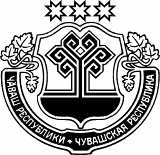 ЧУВАШСКАЯ РЕСПУБЛИКАКОЗЛОВСКИЙ РАЙОНАДМИНИСТРАЦИЯБАЙГУЛОВСКОГО СЕЛЬСКОГОПОСЕЛЕНИЯПОСТАНОВЛЕНИЕЧӱк уйăхĕн 01-мĕшĕ 2022 ç. №36 «01» ноября 2022 г.  №36 «01» ноября 2022 г.  №36Куснар ялĕс. Байгуловос. Байгулово